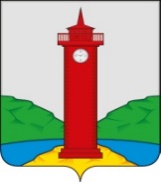 РОССИЙСКАЯ ФЕДЕРАЦИЯ
САМАРСКАЯ ОБЛАСТЬМУНИЦИПАЛЬНЫЙ РАЙОН ВолжскийСОБРАНИЕ ПРЕДСТАВИТЕЛЕЙ СЕЛЬСКОГО ПОСЕЛЕНИЯ КУРУМОЧЧЕТВЕРТОГО  созываРЕШЕНИЕ            «06» апреля 2023 г.                                                                 № 139/42О внесении изменений в Решение  «Об утверждении Положения о муниципальном земельном контроле в границах территории сельского поселения Курумоч муниципального района Волжский Самарской области» в новой редакции  от «26» ноября 2021г. № 67/20                                                   Руководствуясь Федеральным законом от 06.10.2003 N 131-ФЗ "Об общих принципах организации местного самоуправления в Российской Федерации", Федеральным законом от 31.07.2020 № 248-ФЗ «О государственном контроле (надзоре) и муниципальном контроле в Российской Федерации», Уставом сельского поселения Курумоч муниципального района Волжский Самарской области,Собрание представителей сельского поселения Курумоч муниципального района Волжский Самарской области РЕШИЛО: 1. Внести изменения (дополнения) в Положение о муниципальном земельном контроле на территории сельского поселения Курумоч муниципального района Волжский Самарской области, утвержденное Решением Собрания представителей сельского  поселение Курумоч муниципального района Волжский  Самарской области № 67/20 от «26»ноября 2022 г., в связи с протестом Прокуратуры Волжского района Самарской области от 20.02.2023 г. № 07-03-2023/Прдп124-23-227.2. Привести Положение о муниципальном земельном контроле на территории сельского поселения Курумоч муниципального района Волжский Самарской области в соответствии с требованиями закона, в порядке установленным законодательством РФ, путем внесения следующих изменений (дополнений):п. 5.1. Положения изложить: «Судебное обжалование решений администрации, действий (бездействия) ее должностных лиц возможно только после их досудебного обжалования, за исключением случаев обжалования в суд решений, действий (бездействия) гражданами, не осуществляющими предпринимательской деятельности."п. 5.2. Положения изложить: «Контролируемые лица, права и законные интересы которых, по их мнению, были непосредственно нарушены в рамках осуществления государственного контроля (надзора), муниципального контроля, имеют право на досудебное обжалование:1) решений о проведении контрольных (надзорных) мероприятий;2) актов контрольных (надзорных) мероприятий, предписаний об устранении выявленных нарушений;3) действий (бездействия) должностных лиц, уполномоченных осуществлять муниципальный земельный контроль в рамках контрольных (надзорных) мероприятий.»Дополнить Положение п. 5.2.1.: «Жалоба может содержать ходатайство о приостановлении исполнения обжалуемого решения контрольного (надзорного) органа.»Дополнить Положение п. 5.2.1.1.: «Уполномоченный на рассмотрение жалобы орган в срок не позднее двух рабочих дней со дня регистрации жалобы принимает решение:1) о приостановлении исполнения обжалуемого решения контрольного (надзорного) органа;2) об отказе в приостановлении исполнения обжалуемого решения контрольного (надзорного) органа.»Дополнить Положение п. 5.2.1.2.: «Информация о решении, указанном в п. 5.1.1.1. направляется лицу, подавшему жалобу, в течение одного рабочего дня с момента принятия решения.»3. Опубликовать настоящее Решение в ежемесячном информационном  вестнике «Вести  сельского поселения Курумоч», разместить  на официальном сайте администрации сельского поселения Курумоч муниципального района Волжский Самарской области – www.sp-kurumoch.ru в информационно- телекоммуникационной сети Интернет. 4. Настоящее Решение вступает в силу со дня его официального опубликования.Глава сельского поселения Курумоч				И.В. Елизаровмуниципального района Волжский Самарской областиПредседатель Собрания представителей 				И.К. Каширин сельского поселения Курумочмуниципального района Волжский Самарской областиКатынская О.Н. 